ROBERT.371243@2freemail.com 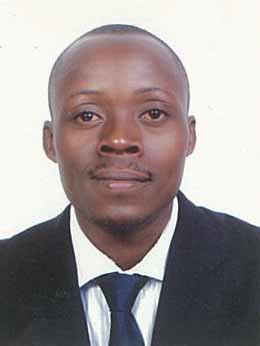 CURRICULAM VITAEPERSONAL INFORMATIONName:                      	ROBERT 
NATIONALITY: 	Ugandan
MARITAL STATUS:	Married
LANGUAGE:		English. 
VISA:			Employment Visa
CAREER OBJECTIVEAm a hardworking male capable of providing excellent and exceptional customer service, clerical and administrative support in order to ensure the smooth running of business efficiently.PROFESSIONAL EXPERIENCEGOLF COURSE HOTEL KAMPALA-UGANDAPosition:  Receptionist / Bell Boy
Duration: 5 YearsROYAL SUITES HOTEL KAMPALA-UGANDAPosition:  Receptionist / Night Auditor
Duration: 5 YearsPROFESSIONAL SECURITY COMPANY –UGANDA
Duration: 5 Years 
Designation: Security Guard Part time. GINCO GENERAL CONTRACTING COMPANY –DUBAI
Duration: Currently work here
Designation: Security GuardDeveloped and maintained a current and accurate filing system.Excellent check-ins and checkouts of guests in a timely manner.Excellent and exceptional customer service all timesBalancing all P.O.S.cashiers through micros systemEnsuring the proper balancing of all cash flows and floatsEnsuring proper records between Housekeeping and front office.Running the End of day audit through the system Handling all guests complaints in a timely mannerCoordinated the repair and maintenance of office equipmentEnsuring a proper  handling of guests luggageEnsuring the happiness  and satisfaction of the guests all timesEnsuring safety environment for the guests and staffAnswered all incoming calls and handle caller’s inquiries whenever possible.Re-directed calls as appropriate and tookadequate messages when required.Greeted, assisted and/or directed visitors and the general public.Received, directed and relayed telephone messages and fax messages.Directed the general public to the appropriate staff member.
Picked up and delivered the mails where necessaryOpened and dated stamp all general correspondence.Maintained the general filing system and filed all correspondence.Responded to public inquiries.Well knowledgeable with Opera and Fidelio Hotel software’sObserve for signs of crime or disorder and investigate disturbancesTake accurate notes of unusual occurrencesReport in detail any suspicious incidentsPERSONAL STRENGTHAbility to work under pressure and meet deadline.Team leadership, self-esteem and self-motivated.Able to work longer hours, dynamic and performance driven.Good communication skills and strong public relationsHonest,Reliable,Dependable and Result oriented all timesQuick learner,Smart and able to work Night ShiftsEDUCATIONUganda  Certificate of Education (UCE)Uganda Advanced Certificate of Education (UACE)Security CertificateDiploma & Certificate in Hotel Managment